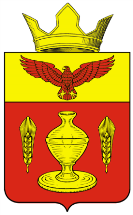 ВОЛГОГРАДСКАЯ ОБЛАСТЬПАЛЛАСОВКИЙ МУНИЦИПАЛЬНЫЙ РАЙОНАДМИНИСТРАЦИЯ ГОНЧАРОВСКОГО СЕЛЬСКОГО ПОСЕЛЕНИЯП О С Т А Н О В Л Е Н И Еот «28» мая  2018г.                             п. Золотари                                                  № 22О внесении изменений и дополнений в постановление №56 от 11.12.2013г.«Об определении форм участия граждан в обеспечении первичных мер пожарной безопасности, в том числе, в деятельности  добровольной пожарной охраны  на территории Гончаровского сельского поселения»      С целью приведения законодательства Гончаровского сельского поселения в соответствии с действующим законодательством, руководствуясь статьей 7 Федерального закона от 06 октября 2003 года № 131-ФЗ «Об общих принципах организации местного самоуправления в Российской Федерации», администрация Гончаровского сельского поселенияПОСТАНОВЛЯЕТ:        1.Внести изменения и дополнения в Постановление Администрации Гончаровского сельского поселения №56 от 11.12.2013г. «Об определении форм участия граждан в обеспечении первичных мер пожарной безопасности, в том числе, в деятельности добровольной пожарной охраны  на территории Гончаровского сельского поселения» (далее- Постановление).           1.1 Подпункт 1) пункта 1.1 Постановления изложить в следующей редакции:           «1) соблюдать требования пожарной безопасности;»           1.2 Подпункт 2) пункта 1.1 Постановления изложить в следующей редакции:           «2) иметь в помещениях и строениях, находящихся в их собственности (пользовании), первичные средства тушения пожаров и противопожарный инвентарь в соответствии с правилами противопожарного режима и перечнями, утвержденными соответствующими органами местного самоуправления;»           1.3 Подпункт 7) пункта 1.1 Постановления изложить в следующей редакции:           «7) предоставлять в порядке, установленном законодательством Российской Федерации, возможность должностным лицам государственного пожарного надзора проводить обследования и проверки принадлежащих им производственных, хозяйственных и иных помещений и строений (за исключением жилых помещений), территорий, земельных участков в целях контроля за соблюдением требований пожарной безопасности и пресечения их нарушений.»           1.4 Пункт 1.1 Постановления дополнить подпунктом 9) следующего содержания:           «9) участие граждан в деятельности добровольной  пожарной охраны, которое осуществляется в соответствии с Федеральным законом от 06 мая 2011 г. №100-ФЗ «О добровольной пожарной охране.»           1.5 Подпункты 1), 5), 6) пункта 1.2 Постановления – исключить.           2. Контроль за выполнением настоящего постановления оставляю за собой.           3. Настоящее постановление вступает в силу с момента его официального опубликования (обнародования).Глава Гончаровскогосельского поселения                                                               К.У. НуркатовРег. № 22/2018г.